Application to erect monument / carry out alterations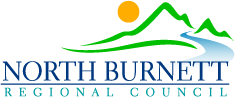 CemeteriesPursuant to Council Policy 252 – Cemeteries, ten (10) days’ notice must be given to allow sufficient time for Council to process this application.  This application must be approved in writing by a Council Officer prior to any works being carried out.Folder119623WorkflowHeadstone PlaquesDoc IDBox NoDECEASED DETAILSDECEASED DETAILSDECEASED DETAILSDECEASED DETAILSDECEASED DETAILSSurnameFirst nameMiddle namesCEMETERY DETAILSCEMETERY DETAILSCEMETERY DETAILSCEMETERY DETAILSCEMETERY DETAILSCemeteryCemetery TypeCemetery TypeCemetery TypeSectionRowPlotAPPLICANT DETAILSAPPLICANT DETAILSAPPLICANT DETAILSAPPLICANT DETAILSAPPLICANT DETAILSAPPLICANT DETAILSAPPLICANT DETAILSCompany NameMason NameMason NameMason NameMason NameMason NamePostal addressPostal addressPostal addressStatePostcodeContact numberEmail addressEmail addressEmail addressEmail addressEmail addressPUBLIC LIABILITY INSURANCE - Not applicable for minor works e.g. Cleaning, painting etc.PUBLIC LIABILITY INSURANCE - Not applicable for minor works e.g. Cleaning, painting etc.PUBLIC LIABILITY INSURANCE - Not applicable for minor works e.g. Cleaning, painting etc.PUBLIC LIABILITY INSURANCE - Not applicable for minor works e.g. Cleaning, painting etc.PUBLIC LIABILITY INSURANCE - Not applicable for minor works e.g. Cleaning, painting etc.PUBLIC LIABILITY INSURANCE - Not applicable for minor works e.g. Cleaning, painting etc.PUBLIC LIABILITY INSURANCE - Not applicable for minor works e.g. Cleaning, painting etc.Insurance Company NameInsurance Policy NumberInsurance Policy NumberInsurance Policy NumberInsurance Policy NumberInsurance Policy NumberDETAILS OF BURIAL RIGHT HOLDER / NEXT OF KIN 1DETAILS OF BURIAL RIGHT HOLDER / NEXT OF KIN 1DETAILS OF BURIAL RIGHT HOLDER / NEXT OF KIN 1DETAILS OF BURIAL RIGHT HOLDER / NEXT OF KIN 1DETAILS OF BURIAL RIGHT HOLDER / NEXT OF KIN 1DETAILS OF BURIAL RIGHT HOLDER / NEXT OF KIN 1DETAILS OF BURIAL RIGHT HOLDER / NEXT OF KIN 1SurnameFirst nameFirst nameFirst nameBurial Right Holder?Postal addressPostal addressPostal addressStatePostcodeRelationshipContact number/sContact number/sContact number/sContact number/sContact number/sDETAILS OF BURIAL RIGHT HOLDER / NEXT OF KIN 2DETAILS OF BURIAL RIGHT HOLDER / NEXT OF KIN 2DETAILS OF BURIAL RIGHT HOLDER / NEXT OF KIN 2DETAILS OF BURIAL RIGHT HOLDER / NEXT OF KIN 2DETAILS OF BURIAL RIGHT HOLDER / NEXT OF KIN 2DETAILS OF BURIAL RIGHT HOLDER / NEXT OF KIN 2DETAILS OF BURIAL RIGHT HOLDER / NEXT OF KIN 2SurnameFirst nameFirst nameFirst nameBurial Right Holder?Postal addressPostal addressPostal addressStatePostcodeRelationshipContact number/sContact number/sContact number/sContact number/sContact number/sMONUMENT DETAILSMONUMENT DETAILSMONUMENT DETAILSMONUMENT DETAILSMONUMENT DETAILSMONUMENT DETAILSMONUMENT DETAILSMONUMENT DETAILSDate of workStart timeFinish timeFinish timeRequire Council RepresentativeLengthWidthHeightTick if design is attachedDescription of workDescription of workDescription of workDescription of workDescription of workDescription of workDescription of workDescription of workSIGNEDSIGNEDSIGNEDSignatureDateLODGEMENT OF YOUR APPLICATIONLODGEMENT OF YOUR APPLICATIONLODGEMENT OF YOUR APPLICATIONLODGEMENT OF YOUR APPLICATIONLODGEMENT OF YOUR APPLICATIONLODGEMENT OF YOUR APPLICATIONMAILChief Executive Officer, PO Box 390, Gayndah, Qld 4625Chief Executive Officer, PO Box 390, Gayndah, Qld 4625Chief Executive Officer, PO Box 390, Gayndah, Qld 4625Chief Executive Officer, PO Box 390, Gayndah, Qld 4625Chief Executive Officer, PO Box 390, Gayndah, Qld 4625EMAILEMAILadmin@northburnett.qld.gov.auadmin@northburnett.qld.gov.auTELEPHONE1300 MY NBRC (1300 696 272)IN PERSONIN PERSONIN PERSONVisit our customer administration offices 8.30am – 4.30pm (closed 11.30am – 12.30pm)Visit our customer administration offices 8.30am – 4.30pm (closed 11.30am – 12.30pm)Visit our customer administration offices 8.30am – 4.30pm (closed 11.30am – 12.30pm)OFFICE USE ONLYOFFICE USE ONLYOFFICE USE ONLYInformation received fromDate and timeNBRC Receiving OfficerNBRC contact officerOFFICE USE ONLY – APPLICATION CHECKLIST TO BE COMPLETED WITH APPLICANTOFFICE USE ONLY – APPLICATION CHECKLIST TO BE COMPLETED WITH APPLICANTOFFICE USE ONLY – APPLICATION CHECKLIST TO BE COMPLETED WITH APPLICANTOFFICE USE ONLY – APPLICATION CHECKLIST TO BE COMPLETED WITH APPLICANTOFFICE USE ONLY – APPLICATION CHECKLIST TO BE COMPLETED WITH APPLICANTOFFICE USE ONLY – APPLICATION CHECKLIST TO BE COMPLETED WITH APPLICANTCemeteryThe correct location of gravesite is provided by a Council OfficerThe cemetery is left in a clean and tidy condition having removed all excess materials utilised for stone/cement masonry workAny damages to nearby gravesites occurring during installation of monuments must be reported to the Chief Executive Officer and the respective stonemason will be charged for repair costsThe person/stonemasons carrying out work must hold a valid public liability insurance policyThe cost of such monument/memorial is to be borne by the applicantCouncil takes no responsibility to repairs due to age, weather or vandalismCemeteryThe correct location of gravesite is provided by a Council OfficerThe cemetery is left in a clean and tidy condition having removed all excess materials utilised for stone/cement masonry workAny damages to nearby gravesites occurring during installation of monuments must be reported to the Chief Executive Officer and the respective stonemason will be charged for repair costsThe person/stonemasons carrying out work must hold a valid public liability insurance policyThe cost of such monument/memorial is to be borne by the applicantCouncil takes no responsibility to repairs due to age, weather or vandalismCemeteryThe correct location of gravesite is provided by a Council OfficerThe cemetery is left in a clean and tidy condition having removed all excess materials utilised for stone/cement masonry workAny damages to nearby gravesites occurring during installation of monuments must be reported to the Chief Executive Officer and the respective stonemason will be charged for repair costsThe person/stonemasons carrying out work must hold a valid public liability insurance policyThe cost of such monument/memorial is to be borne by the applicantCouncil takes no responsibility to repairs due to age, weather or vandalismCemeteryThe correct location of gravesite is provided by a Council OfficerThe cemetery is left in a clean and tidy condition having removed all excess materials utilised for stone/cement masonry workAny damages to nearby gravesites occurring during installation of monuments must be reported to the Chief Executive Officer and the respective stonemason will be charged for repair costsThe person/stonemasons carrying out work must hold a valid public liability insurance policyThe cost of such monument/memorial is to be borne by the applicantCouncil takes no responsibility to repairs due to age, weather or vandalismCemeteryThe correct location of gravesite is provided by a Council OfficerThe cemetery is left in a clean and tidy condition having removed all excess materials utilised for stone/cement masonry workAny damages to nearby gravesites occurring during installation of monuments must be reported to the Chief Executive Officer and the respective stonemason will be charged for repair costsThe person/stonemasons carrying out work must hold a valid public liability insurance policyThe cost of such monument/memorial is to be borne by the applicantCouncil takes no responsibility to repairs due to age, weather or vandalismMemorialsMemorials must be constructed on a slab 1.2m x 2.4m x 15cm for single burial siteMemorials must be constructed on a slab 2.4m x 2.4m x 15cm for double burial siteMust be safely and securely placed;Shall be consistent with the existing amenity of the section of the cemetery in which it is to be erected or installedShall be marked with the name of the person whose remains are contained in the resting placeAll stone/cement masonry work is carried out in a professional mannerMemorialsMemorials must be constructed on a slab 1.2m x 2.4m x 15cm for single burial siteMemorials must be constructed on a slab 2.4m x 2.4m x 15cm for double burial siteMust be safely and securely placed;Shall be consistent with the existing amenity of the section of the cemetery in which it is to be erected or installedShall be marked with the name of the person whose remains are contained in the resting placeAll stone/cement masonry work is carried out in a professional mannerMemorialsMemorials must be constructed on a slab 1.2m x 2.4m x 15cm for single burial siteMemorials must be constructed on a slab 2.4m x 2.4m x 15cm for double burial siteMust be safely and securely placed;Shall be consistent with the existing amenity of the section of the cemetery in which it is to be erected or installedShall be marked with the name of the person whose remains are contained in the resting placeAll stone/cement masonry work is carried out in a professional mannerMemorialsMemorials must be constructed on a slab 1.2m x 2.4m x 15cm for single burial siteMemorials must be constructed on a slab 2.4m x 2.4m x 15cm for double burial siteMust be safely and securely placed;Shall be consistent with the existing amenity of the section of the cemetery in which it is to be erected or installedShall be marked with the name of the person whose remains are contained in the resting placeAll stone/cement masonry work is carried out in a professional mannerMemorialsMemorials must be constructed on a slab 1.2m x 2.4m x 15cm for single burial siteMemorials must be constructed on a slab 2.4m x 2.4m x 15cm for double burial siteMust be safely and securely placed;Shall be consistent with the existing amenity of the section of the cemetery in which it is to be erected or installedShall be marked with the name of the person whose remains are contained in the resting placeAll stone/cement masonry work is carried out in a professional mannerBurial Right Holder / Next of Kin / StonemasonBurial Right Holder / Next of Kin / StonemasonSignedDateCustomer Service OfficerCustomer Service OfficerSignedDate